Flobecq, de 12/10/2019 Betreft : kledij Verdigym Collines DECATHLONBeste leden Met dit schrijven vraag ik jullie om de site van DECATHLON op te vragenDe link https://www.decathlon.be/nl/ opvragen en de bedoeling is dat jullie mij laten weten welke kledij of toebehoren dat u graag had willen aanschaffen om te wandelen.Naast het artikel (bij de détails) is er een code in licht grijs en in het klein geschreven.Kies het artikel, laat mij de prijs weten en de maat dat u wenst.Doe dit voor 8 keuzes op onderstaande tabel .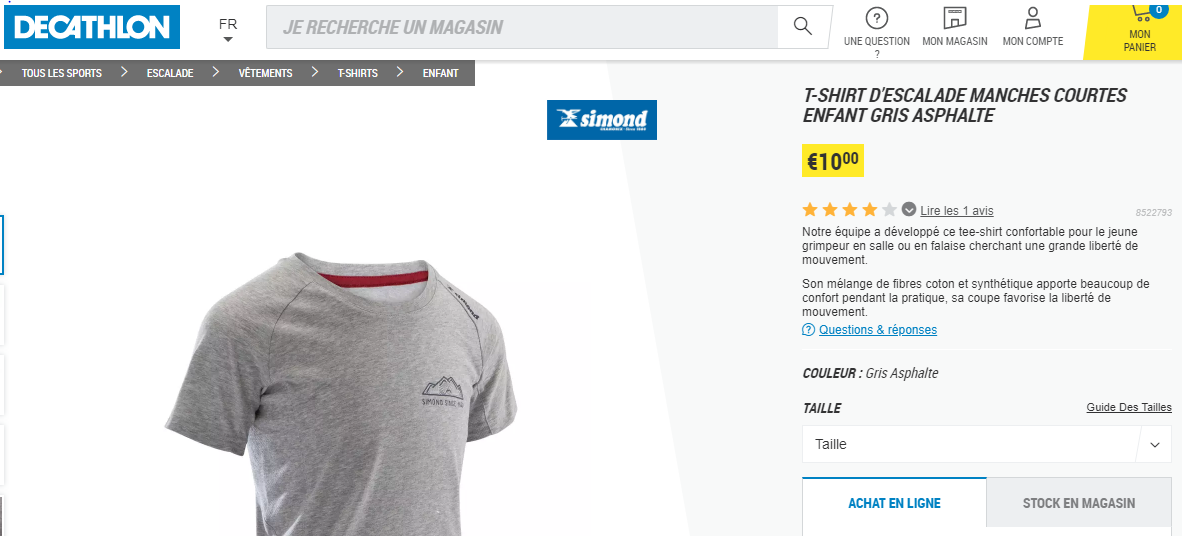 De nummer in het grijsbevindt zich altijd rechts van … beoordeling Vul onderstaande lijst in aubDank u wel.Jean-Marie, Frédéric, Daniel, FabienneBijkomende inlichtingen Jean-Marie 0475/846203Formulier om terug te sturen naar :  Jeanmarie.storme@verdigymcollines.beDECATHLONVeillez choisir Site https://www.decathlon.be/nl/Kies  8 artikelen dat u graag had willen aankopen.Naam van het artikel    priis	code(bleek grijs)      maat         kleur1 ……………………………………………………………………………………………………………………………………………………………………..2………………………………………………………………………………….………………………………………………………………………………3……………………………………………………………………………………………………………………………………………………………………..4……………………………………………………………………………………………………………………………………………………………………..5……………………………………………………………………………………………………………………………………………………………………6………………………………………………………………………………….…………………………………………………………………………………..7………………………………………………………………………………….…………………………………………………………………………………..8……………………………………………………………………………………………………………………………………………………………………...					Het bestuur van  Verdigym Collines Flobecq HT003